Simple Rubric eCoaching Tip 76 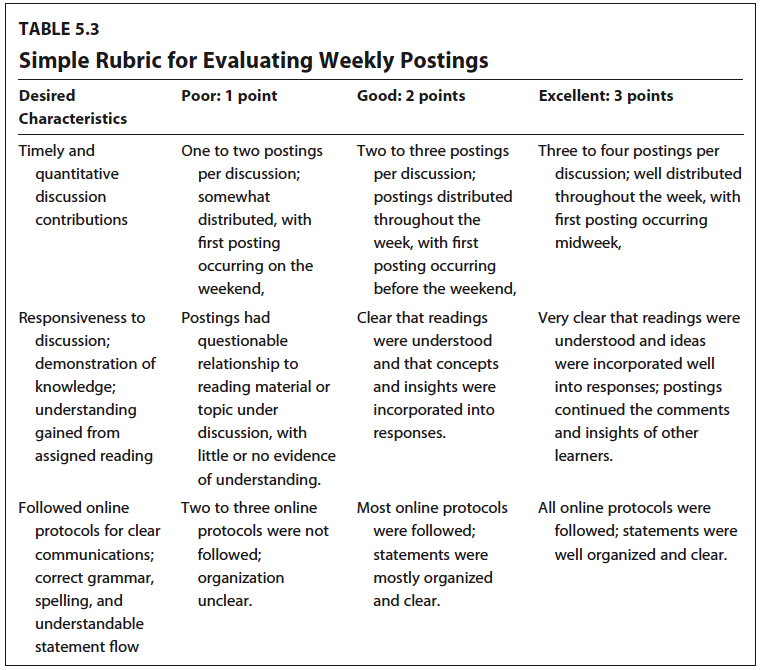 